The following information should be shared with the School Contact so they can access the fundraiser report dashboard.Visit:     Report.    insert your domain here     .comVideo Instructions https://vimeo.com/434735400The following information should be shared with the fundraising participants (students).Video Instructions for a Mobile Device https://vimeo.com/434735273Video Instructions for a Computer https://vimeo.com/434735155Login IDPasswordRegister on a ComputerRegister on a Mobile DeviceRegister.    insert your domain here     .com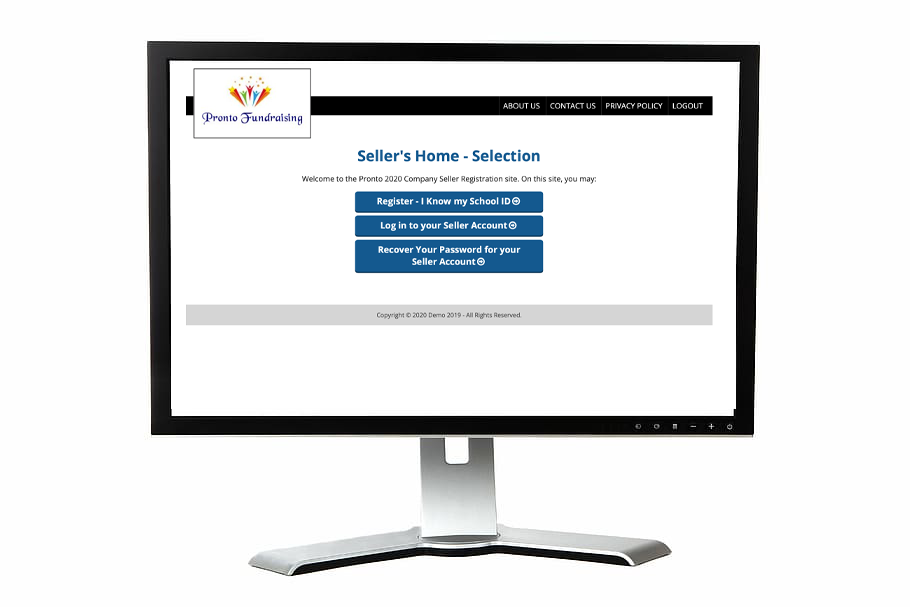 Download MyFundR App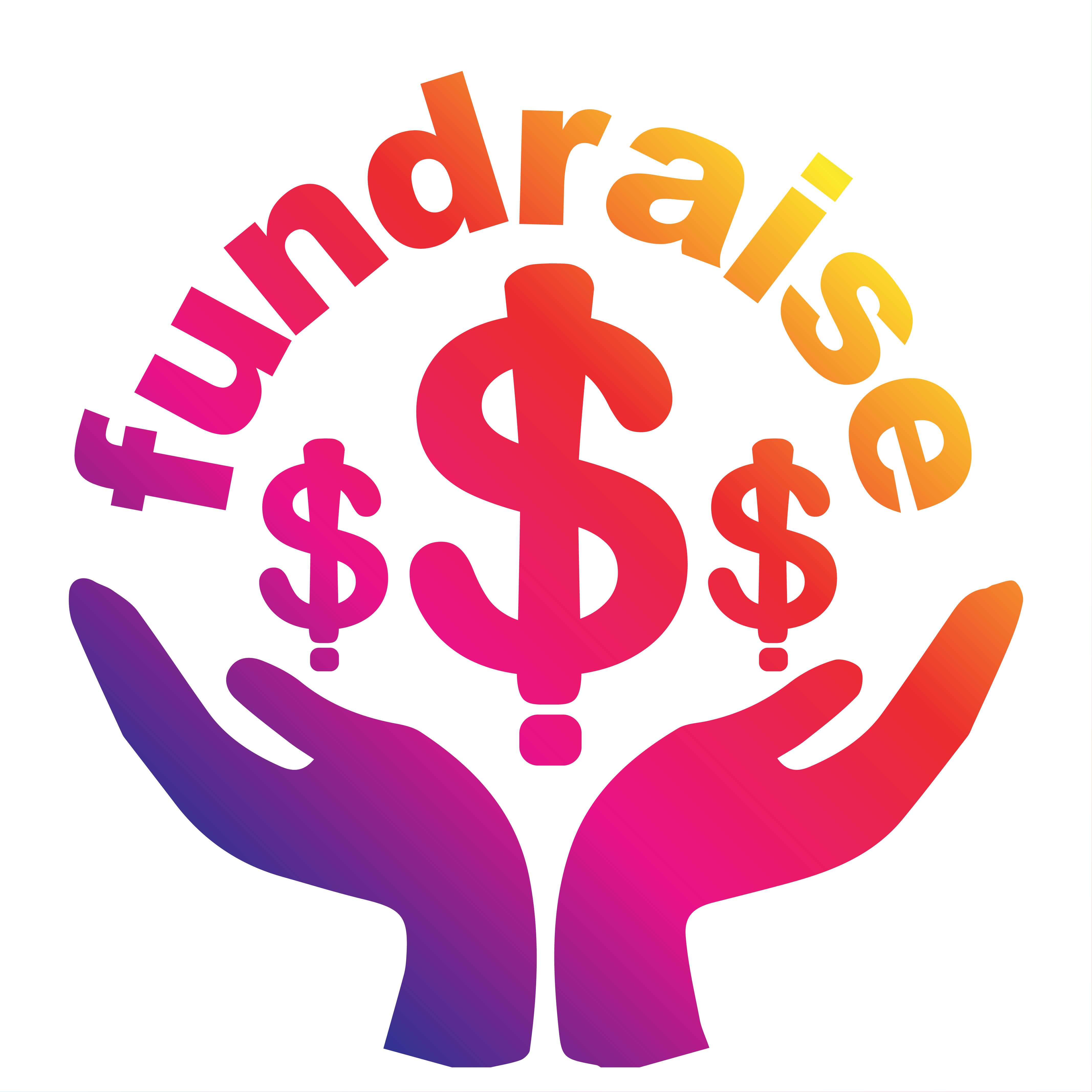 School / Organization ID